INFORMAÇÃO DE IMPRENSA21/07/2014A Michelin lança na Europa o jogo “a caça ao tesouro”Cinco semanas para encontrar a moto roadster equipada com pneus MICHELIN Pilot Road 4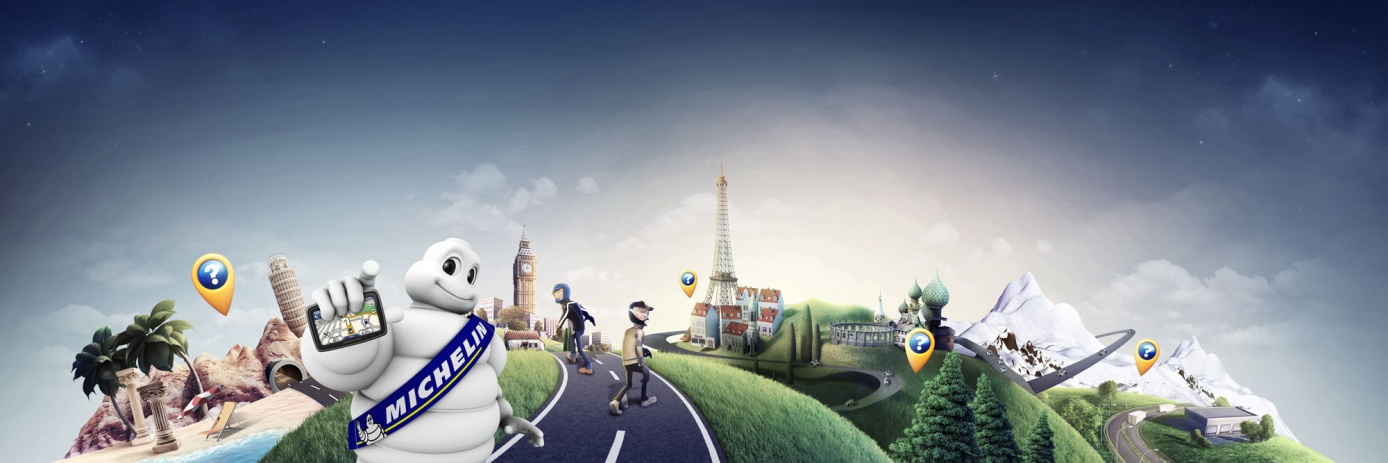 A Michelin lançou o jogo europeu “a caça ao tesouro” que decorrerá até meados deste verão.Todas as sextas-feiras, à mesma hora e durante cinco semanas, a Michelin publicará pistas no site (http://motohunt.michelin.com/) para ajudar a descobrir onde se oculta uma moto que monta pneus MICHELIN Pilot Road 4. O primeiro que a encontrar ficará a ser o seu dono.Novidade em 2014, MICHELIN Pilot Road 4, é um pneu para utilização 100% estrada, que se comercializa em três versões: Standard, GT e Trail e cobre a maior parte das categorias de motos de estrada com mais de 600 cm3 do mercado.Este novo pneu tem uma distância de travagem 17% menor em estradas molhadas que o principal pneu da concorrência. Além disso, aumenta em 20% a duração em relação ao seu predecessor. O pneu MICHELIN Pilot Road 4 é o exemplo concreto da estratégia MICHELIN Total Performance, que consiste em melhorar constante e conjuntamente todas as performances do pneu.Inscrição em: http://motohunt.michelin.com/.A missão da Michelin, líder do setor do pneu, é contribuir de maneira sustentável para a mobilidade das pessoas e dos bens. Por esta razão, o Grupo fabrica e comercializa pneus para todo o tipo de viaturas, desde aviões até automóveis, veículos de duas rodas, engenharia civil, agricultura e camiões. A Michelin também propõe serviços informáticos de ajuda à mobilidade (ViaMichelin.com), e edita guias turísticos, de hotéis e restaurantes, mapas e Atlas de estradas. O Grupo, que tem a sua sede em Clermont-Ferrand (França), está presente em mais de 170 países, emprega a 111.200 pessoas em todo o mundo e dispõe de 67 centros de produção implantados em 17 países diferentes. O Grupo possui um Centro de Tecnologia que se encarrega da investigação e desenvolvimento com implantação na Europa, América do Norte e Ásia (www.michelin.es). DEPARTAMENTO DE COMUNICAÇÃOAvda. de Los Encuartes, 1928760 Tres Cantos – Madrid – ESPANHATel.: 0034 914 105 167 – Fax: 0034 914 105 293